      ABSOLVENTSKÁ PRÁCENázev práce                  jméno a příjmení, 9. ročník                  Lomnice nad Lužnicí 2012                Vedoucí práce: jméno a příjmení učitele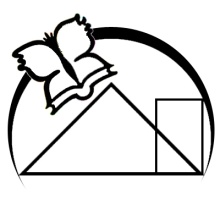 Základní škola a Lomnice nad Lužnicínáměstí 5. května 131378 16 Lomnice nad Lužnicí